INFORMACJA POKONTROLNA NR KC-I.432.170.1.2022/MBK-6z kontroli w trakcie realizacji projektu nr RPSW.06.02.00-26-0018/16 pn. „Budowa
i modernizacja sieci ścieżek rowerowych w gminie Kielce jako element zrównoważonej mobilności miejskiej”, realizowanego w ramach Działania 6.2 - „Promowanie strategii niskoemisyjnych oraz zrównoważona mobilność miejska – ZIT KOF”, 6 Osi priorytetowej Regionalnego Programu Operacyjnego Województwa Świętokrzyskiego na lata 2014 – 2020, polegającej na weryfikacji dokumentów w zakresie prawidłowości przeprowadzenia właściwych procedur dotyczących udzielania zamówień publicznych, przeprowadzonej na dokumentach
w siedzibie Instytucji Zarządzającej Regionalnym Programem Operacyjnym Województwa Świętokrzyskiego na lata 2014 – 2020 w dniach od 21 do 25 lutego 2022 roku.I. INFORMACJE OGÓLNE:Nazwa i adres badanego Beneficjenta:Gmina KielceRynek 1, 25 - 303 KielceStatus prawny Beneficjenta:Wspólnoty samorządoweII. PODSTAWA PRAWNA KONTROLI:Niniejszą kontrolę przeprowadzono na podstawie art. 23 ust. 1 w związku z art. 22 ust. 4 ustawy z dnia 11 lipca 2014 r. o zasadach realizacji programów w zakresie polityki spójności finansowanych w perspektywie finansowej 2014 – 2020 (Dz.U. z 2020 r., poz. 818 z późn. zm.).III.OBSZAR I CEL KONTROLI:Cel kontroli stanowi weryfikacja dokumentów w zakresie prawidłowości przeprowadzenia przez Beneficjenta właściwych procedur dotyczących udzielania zamówień publicznych 
w ramach realizacji projektu nr RPSW.06.02.00-26-0018/16 pn. „Budowa i modernizacja sieci ścieżek rowerowych w gminie Kielce jako element zrównoważonej mobilności miejskiej”.Weryfikacja obejmuje dokumenty dotyczące udzielania zamówień publicznych związanych z wydatkami przedstawionymi przez Beneficjenta we wniosku o płatność nr RPSW.06.02.00-26-0018/16-020.Kontrola przeprowadzona została przez Zespół Kontrolny złożony z pracowników Departamentu Kontroli i Certyfikacji RPO Urzędu Marszałkowskiego Województwa Świętokrzyskiego z siedzibą w Kielcach, w składzie:Pan Marek Bartkiewicz (kierownik Zespołu Kontrolnego),Pan Rafał Góźdź (członek Zespołu Kontrolnego).IV. USTALENIA SZCZEGÓŁOWE:W wyniku dokonanej w dniach od 21 do 25 lutego 2022 roku weryfikacji dokumentów dotyczących zamówień udzielonych w ramach projektu nr RPSW.06.02.00-26-0018/16, przesłanych
do Instytucji Zarządzającej Regionalnym Programem Operacyjnym Województwa Świętokrzyskiego na lata 2014 – 2020 przez Beneficjenta za pośrednictwem Centralnego systemu teleinformatycznego SL2014, Zespół Kontrolny ustalił, co następuje:Beneficjent w ramach realizacji projektu przeprowadził w trybie określonym w art. 275 pkt 1 ustawy z dnia 11 września 2019 r. Prawo zamówień publicznych (Dz. U. z 2019 r. poz. 2019), zwanej dalej „Pzp” postępowanie o udzielenie zamówienia publicznego, które zostało wszczęte 
w dniu 5 maja 2021 r. poprzez publikację ogłoszenia o zamówieniu w Biuletynie Zamówień Publicznych pod numerem 2021/BZP 00046302/01 i które dotyczyło wyboru wykonawcy robót budowlanych polegających na: Część nr 1 - „Budowa i modernizacja sieci ścieżek rowerowych w gminie Kielce jako element zrównoważonej mobilności miejskiej”. Część nr 2 – A) Przebudowa i budowa chodników, B) Budowa kanałów technologicznych – Zadnie III: ul. Krakowska od ul. Pakosz do WDK oraz ul. Krakowska od ul. Górników Staszicowskich do granicy miasta i połączenie z ul. Zalesie (bez skrzyżowania z ul. Chorzowską).W odpowiedzi na opublikowane zapytanie ofertowe wpłynęły dwie oferty. Efektem rozstrzygnięcia przedmiotowego postępowania było podpisanie w dniu 16 czerwca 2021 r. szczegółowej umowy nr WZP.26.4.13.2021 a także Kontraktu Budowlanego nr WZP.26.4.12.2021 pomiędzy Beneficjentem a TRAKT S.A., Górki Szczukowskie 1, 26-065 Piekoszów na kwotę 2 935 999,00 zł brutto, 2 386 991,06 zł netto. Termin realizacji przedmiotu zamówienia – do dnia 15 października 2021 r. Ponadto Zespół kontrolny stwierdził, że w odniesieniu do realizacji szczegółowej umowy 
nr WZP.26.4.13.2021 na roboty budowlane strony zawarły:w dniu 1 lipca 2021 r., aneks nr 1 zmieniający osobę pełniącą funkcje Kierownika budowy. Pana Marcina Hajduka zastąpiły Pan Macieja Badziński. Wprowadzone do pierwotnej szczegółowej umowy w/w aneksem zmiany, w ocenie 
IZ RPOWŚ zostały przewidziane w art. XX pkt 3 Kontraktu Budowlanego 
nr WZP.26.4.12.2021 z dnia 16 czerwca 2021 r. w dniu 8 września 2021 r., aneks nr 2 zmieniający podwykonawcę (branża elektryczna 
i teletechniczna).w dniu 23 września 2021 r., aneks nr 3 wprowadzający nowego podwykonawcę, zgłoszonego przez Wykonawcę w trakcie realizacji zamówienia (roboty brukarskie 
i towarzyszące).w dniu 6 października 2021 r., aneks nr 4 zmieniający termin realizacji zamówienia 
z 15 października 2021 r. na 10 grudzień 2021 r. Wprowadzone do pierwotnej szczegółowej umowy w/w aneksem zmiany, w ocenie 
IZ RPOWŚ spełniają przesłanki wynikające z zapisów zawartych w § 2 pkt 10 tejże umowy oraz zostały przewidziane w art. XX pkt 1 lit. i) Kontraktu Budowlanego 
nr WZP.26.4.12.2021 z dnia 16 czerwca 2021 r. w dniu 25 listopada 2021 r., aneks nr 5 zmieniający termin realizacji zamówienia 
z 10 grudnia 2021 r. na 31 maj 2022 r. Zmiana terminu zamówienia związana była 
z koniecznością wprowadzenia odmiennych rozwiązań technicznych niż wskazane 
w dokumentacji projektowej przy montażu słupów mocujących bariery sprężyste. Wprowadzone do pierwotnej szczegółowej umowy w/w aneksem zmiany, w ocenie 
IZ RPOWŚ spełniają przesłanki wynikające z zapisów zawartych w § 9 pkt 3 tejże umowy oraz zostały przewidziane w art. XX pkt 2 lit. a) i e) Kontraktu Budowlanego 
nr WZP.26.4.12.2021 z dnia 16 czerwca 2021 r. w dniu 30 listopada 2021 r., aneks nr 6 wprowadzający nowego podwykonawcę, zgłoszonego przez Wykonawcę w trakcie realizacji zamówienia (roboty brukarskie 
i towarzyszące oraz system zliczania rowerzystów).w dniu 27 grudnia 2021 r., aneks nr 7 wprowadzający nowego podwykonawcę, zgłoszonego przez Wykonawcę w trakcie realizacji zamówienia (bariery ochronne drogowe).Wprowadzone do pierwotnej szczegółowej umowy aneksem nr 2, 3, 6 i 7 zmiany, w ocenie 
IZ RPOWŚ zostały przewidziane w art. XX pkt 5 lit. c) Kontraktu Budowlanego 
nr WZP.26.4.12.2021 z dnia 16 czerwca 2021 r. w dniu 30 grudnia 2021 r., aneks nr 8 zwiększający wynagrodzenie Wykonawcy o kwotę 131 473,85 zł brutto. Zmiana wynagrodzenia spowodowana była koniecznością wykonania robót dodatkowych w zakresie robót konstrukcyjnych na obiektach inżynierskich oraz dodatkowego wykonania otworów w istniejącej podbudowie z betonu asfaltowego.Wprowadzone do pierwotnej szczegółowej umowy w/w aneksem zmiany, w ocenie 
IZ RPOWŚ spełniają przesłanki wynikające z zapisów zawartych w art. 455 ust. 1 pkt 3 ustawy  „Pzp”, § 4 ust. 1 pkt 5 i us.t 6 tejże umowy oraz zostały przewidziane w art. XX pkt 2 lit. a) Kontraktu Budowlanego nr WZP.26.4.12.2021 z dnia 16 czerwca 2021 r. W wyniku weryfikacji dokumentacji dotyczącej w/w zamówienia publicznego nie stwierdzono nieprawidłowości.Dokumenty potwierdzające zasadność podpisania w/w aneksów oraz lista sprawdzająca powyższe zamówienie stanowią dowód nr 1 do niniejszej Informacji pokontrolnej.V. REKOMENDACJE I ZALECENIA POKONTROLNE:IZ RPOWŚ na lata 2014-2020 odstąpiła od formułowania rekomendacji oraz zaleceń pokontrolnych.Niniejsza Informacja pokontrolna zawiera 4 strony oraz 1 dowód, który dostępny jest 
do wglądu w siedzibie Departamentu Kontroli i Certyfikacji RPO, ul. Wincentego Witosa 86, 
25 – 561 Kielce.Dokument sporządzono w dwóch jednobrzmiących egzemplarzach, z których jeden zostaje przekazany Beneficjentowi. Drugi egzemplarz oznaczony terminem „do zwrotu” należy odesłać
na podany powyżej adres w terminie 14 dni od dnia otrzymania Informacji pokontrolnej.Jednocześnie informuje się, iż w ciągu 14 dni od dnia otrzymania Informacji pokontrolnej Beneficjent może zgłaszać do Instytucji Zarządzającej pisemne zastrzeżenia, co do ustaleń w niej zawartych. Zastrzeżenia przekazane po upływie wyznaczonego terminu nie będą uwzględnione.Kierownik Jednostki Kontrolowanej może odmówić podpisania Informacji pokontrolnej informując na piśmie Instytucję Zarządzającą o przyczynach takiej decyzji.Kontrolujący: IMIĘ I NAZWISKO: Marek Bartkiewicz ………………………………….IMIĘ I NAZWISKO: Rafał Góźdź ………………………………….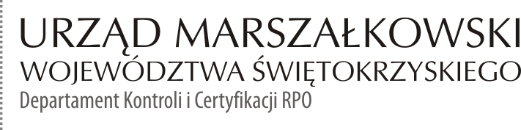 KC-I.432.170.1.2022                                                                                   Kielce, dn. 15.03.2022 r.Kontrolowany/a:…………………………………………